SAINTGITS COLLEGE OF APPLIED SCIENCESInternal Assessment Examination, October 2019B.Com FirstSemester (Computer Applications& Taxation)DIMENSIONS AND METHODOLOGY OF BUSINESS STUDIESTotal	: 80 marks							Name………………………Time	:3Hours								Roll No ……………………Section AAnswer any 10 questions. Each question carries 2 marks.1.Define partnership.2.What do you mean by outsourcing?3.Define disinvestment.4.Define Privatization.5.What do you meant by payment gateway?6.What do you mean by M-Commerce?7. Define corporate Governance.8.What is empirical research?9.Define social responsibility.10.What do you mean by business ethics?11.What is qualitative research?12.Define Research.																				(10 X 2 = 20 marks)						Section BAnswer any 6 questions. Each question carries 5 marks.13.Explain objectives of business.14.Define Business Environment. What are its features?15. Explain the purpose of NITI AYOG.16. Explain the role of public sector in India.17.Explain the merits and demerits of liberalization?18.Differentiate Debit card from Credit card.19.What are the functions of e- commerce?20.Explain the arguments in favour of social responsibility.21.Explain the principles of business ethics.																	(6 X 5 = 30marks)Section CAnswer any 2questions. It carries 15marks.22.Write a note on the forms of Business Organization.23.What are the recent economic initiatives?24. Explain the various types of E- Commerce.25.Explain the structure and contents of business research.																										(2 X 15 = 30 marks)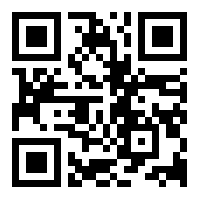 
Scan QR code for the answer scheme